Коледж ПЗВО «Міжнародний класичний університет імені Пилипа Орлика»Вступні іспити 2019 рокуПОГОДЖЕНО 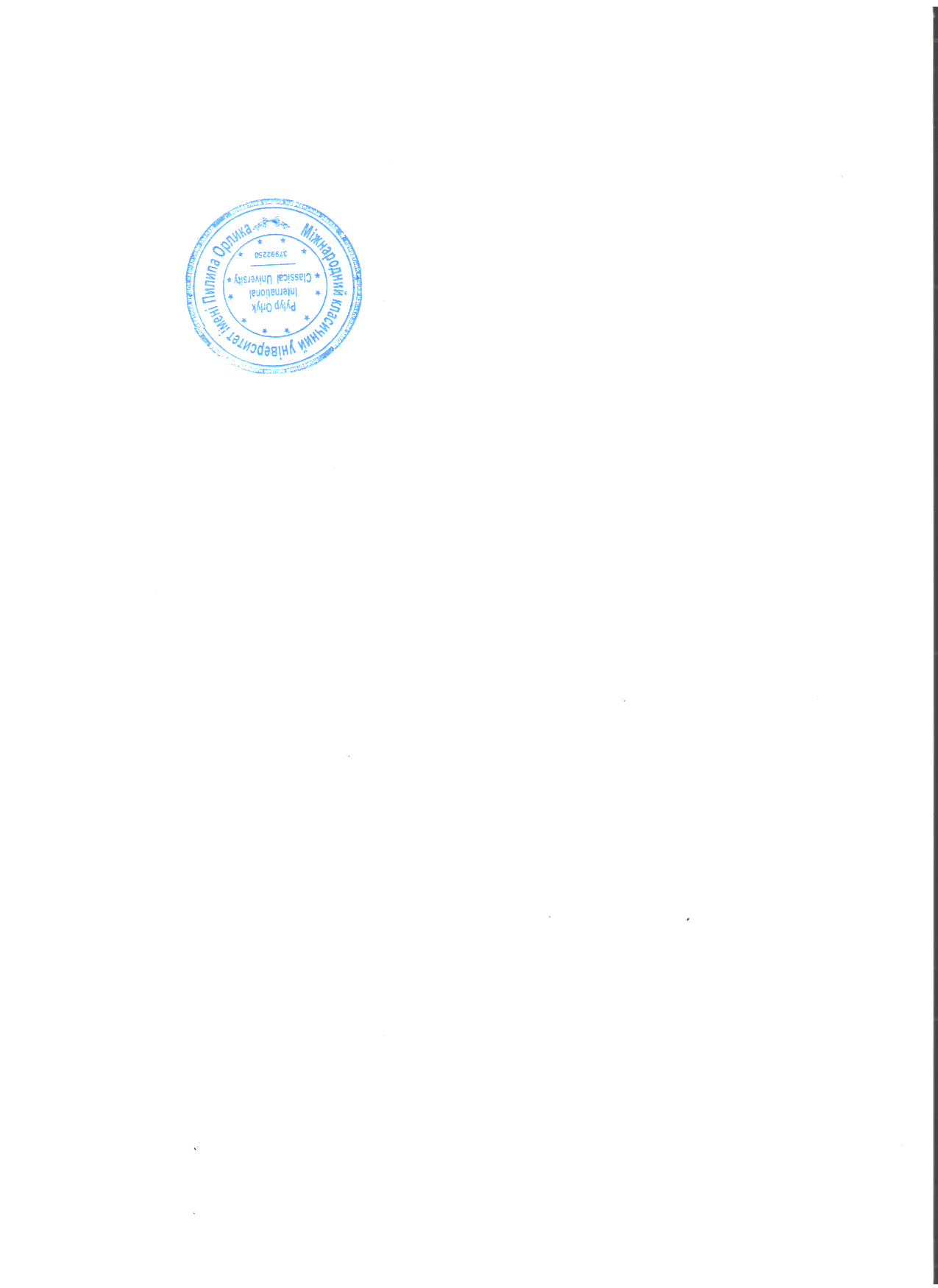 Директор коледжу ПЗВО 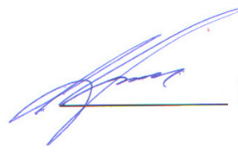 МКУ ім. П.Орлика  В.А. Навроцький«25» січня 2019 р.ЗАТВЕРДЖЕНО 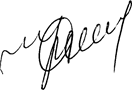 Відповідальний секретар відбіркової комісії коледжу  __________________ К.Р. Костюк«25» січня 2019 р.Рівень, за яким вступаютьФорма навчанняФорма іспитуСпеціальностіКонкурсні предметиПрохідний балНа основі базової загальної середньої освітиОчна (денна)Вступні випробування (іспит) на базі Коледжу ПЗВО МКУ ім. П.ОрликаЖурналістикаУкраїнська моваІсторія України44На основі базової загальної середньої освітиОчна (денна)Вступні випробування (іспит) на базі Коледжу ПЗВО МКУ ім. П.ОрликаОблік і оподаткуванняУкраїнська моваМатематика44На основі базової загальної середньої освітиОчна (денна)Вступні випробування (іспит) на базі Коледжу ПЗВО МКУ ім. П.ОрликаФінанси, банківська справа і страхуванняУкраїнська моваМатематика44На основі базової загальної середньої освітиОчна (денна)Вступні випробування (іспит) на базі Коледжу ПЗВО МКУ ім. П.ОрликаМаркетингУкраїнська моваМатематика44На основі базової загальної середньої освітиОчна (денна)Вступні випробування (іспит) на базі Коледжу ПЗВО МКУ ім. П.ОрликаПідприємництво, торгівля та біржова діяльністьУкраїнська моваМатематика44На основі базової загальної середньої освітиОчна (денна)Вступні випробування (іспит) на базі Коледжу ПЗВО МКУ ім. П.ОрликаПравоУкраїнська моваІсторія України44На основі базової загальної середньої освітиОчна (денна)Вступні випробування (іспит) на базі Коледжу ПЗВО МКУ ім. П.ОрликаКомп’ютерна інженеріяУкраїнська моваМатематика44На основі базової загальної середньої освітиОчна (денна)Вступні випробування (іспит) на базі Коледжу ПЗВО МКУ ім. П.ОрликаГеодезія та землеустрійУкраїнська моваМатематика44На основі базової загальної середньої освітиОчна (денна)Вступні випробування (іспит) на базі Коледжу ПЗВО МКУ ім. П.ОрликаМедсестринствоУкраїнська моваБіологія44На основі базової загальної середньої освітиОчна (денна)Вступні випробування (іспит) на базі Коледжу ПЗВО МКУ ім. П.ОрликаФармація, промислова фармаціяУкраїнська моваХімія44На основі базової загальної середньої освітиОчна (денна)Вступні випробування (іспит) на базі Коледжу ПЗВО МКУ ім. П.ОрликаГотельно-ресторанна справаУкраїнська моваМатематика44На основі повноїзагальної середньої освітиОчна (денна)Заочна (вечірня)Вступ за результатами зовнішнього незалежного оцінюванняЖурналістикаУкраїнська мова та літератураІсторія України100100На основі повноїзагальної середньої освітиОчна (денна)Заочна (вечірня)Вступ за результатами зовнішнього незалежного оцінюванняОблік і оподаткуванняУкраїнська мова та літературана вибірІсторія УкраїниМатематика100100На основі повноїзагальної середньої освітиОчна (денна)Заочна (вечірня)Вступ за результатами зовнішнього незалежного оцінюванняФінанси, банківська справа і страхуванняУкраїнська мова та літературана вибірІсторія УкраїниМатематика100100На основі повноїзагальної середньої освітиОчна (денна)Заочна (вечірня)Вступ за результатами зовнішнього незалежного оцінюванняМаркетингУкраїнська мова та літературана вибірІсторія УкраїниМатематика100100На основі повноїзагальної середньої освітиОчна (денна)Заочна (вечірня)Вступ за результатами зовнішнього незалежного оцінюванняПідприємництво, торгівля та біржова діяльністьУкраїнська мова та літературана вибірІсторія УкраїниМатематика100100На основі повноїзагальної середньої освітиОчна (денна)Заочна (вечірня)Вступ за результатами зовнішнього незалежного оцінюванняПравоУкраїнська мова та літературана вибірІсторія УкраїниМатематика100100На основі повноїзагальної середньої освітиОчна (денна)Заочна (вечірня)Вступ за результатами зовнішнього незалежного оцінюванняКомп’ютерна інженеріяУкраїнська мова та літературана вибірМатематикаФізика100100На основі повноїзагальної середньої освітиОчна (денна)Заочна (вечірня)Вступ за результатами зовнішнього незалежного оцінюванняГеодезія та землеустрійУкраїнська мова та літературана вибірМатематикаГеографія100100На основі повноїзагальної середньої освітиОчна (денна)Заочна (вечірня)Вступ за результатами зовнішнього незалежного оцінюванняМедсестринствоУкраїнська мова та літературана вибірБіологіяХімія100100На основі повноїзагальної середньої освітиОчна (денна)Заочна (вечірня)Вступ за результатами зовнішнього незалежного оцінюванняФармація, промислова фармаціяУкраїнська мова та літературана вибірБіологіяХімія100100На основі повноїзагальної середньої освітиОчна (денна)Заочна (вечірня)Вступ за результатами зовнішнього незалежного оцінюванняГотельно-ресторанна справаУкраїнська мова та літературана вибірМатематикаГеографія100100На базі диплому кваліфікованого робітникаОчна (денна)Заочна (вечірня)Вступні випробування на базі Коледжу ПЗВО МКУ ім. П.ОрликаЖурналістикаУкраїнська моваФахове випробування44На базі диплому кваліфікованого робітникаОчна (денна)Заочна (вечірня)Вступні випробування на базі Коледжу ПЗВО МКУ ім. П.ОрликаОблік і оподаткуванняУкраїнська моваФахове випробування44На базі диплому кваліфікованого робітникаОчна (денна)Заочна (вечірня)Вступні випробування на базі Коледжу ПЗВО МКУ ім. П.ОрликаФінанси, банківська справа і страхуванняУкраїнська моваФахове випробування44На базі диплому кваліфікованого робітникаОчна (денна)Заочна (вечірня)Вступні випробування на базі Коледжу ПЗВО МКУ ім. П.ОрликаМаркетингУкраїнська моваФахове випробування44На базі диплому кваліфікованого робітникаОчна (денна)Заочна (вечірня)Вступні випробування на базі Коледжу ПЗВО МКУ ім. П.ОрликаПідприємництво, торгівля та біржова діяльністьУкраїнська моваФахове випробування44На базі диплому кваліфікованого робітникаОчна (денна)Заочна (вечірня)Вступні випробування на базі Коледжу ПЗВО МКУ ім. П.ОрликаПравоУкраїнська моваФахове випробування44На базі диплому кваліфікованого робітникаОчна (денна)Заочна (вечірня)Вступні випробування на базі Коледжу ПЗВО МКУ ім. П.ОрликаКомп’ютерна інженеріяУкраїнська моваФахове випробування44На базі диплому кваліфікованого робітникаОчна (денна)Заочна (вечірня)Вступні випробування на базі Коледжу ПЗВО МКУ ім. П.ОрликаГеодезія та землеустрійУкраїнська моваФахове випробування44На базі диплому кваліфікованого робітникаОчна (денна)Заочна (вечірня)Вступні випробування на базі Коледжу ПЗВО МКУ ім. П.ОрликаМедсестринствоУкраїнська моваФахове випробування44На базі диплому кваліфікованого робітникаОчна (денна)Заочна (вечірня)Вступні випробування на базі Коледжу ПЗВО МКУ ім. П.ОрликаФармація, промислова фармаціяУкраїнська моваФахове випробування44На базі диплому кваліфікованого робітникаОчна (денна)Заочна (вечірня)Вступні випробування на базі Коледжу ПЗВО МКУ ім. П.ОрликаГотельно-ресторанна справаУкраїнська моваФахове випробування44На базі диплому молодшого спеціалістаОчна (денна)Заочна (вечірня)Вступні випробування на базі Коледжу ПЗВО МКУ ім. П.ОрликаЖурналістикаФахове випробування4На базі диплому молодшого спеціалістаОчна (денна)Заочна (вечірня)Вступні випробування на базі Коледжу ПЗВО МКУ ім. П.ОрликаОблік і оподаткуванняФахове випробування4На базі диплому молодшого спеціалістаОчна (денна)Заочна (вечірня)Вступні випробування на базі Коледжу ПЗВО МКУ ім. П.ОрликаФінанси, банківська справа і страхуванняФахове випробування4На базі диплому молодшого спеціалістаОчна (денна)Заочна (вечірня)Вступні випробування на базі Коледжу ПЗВО МКУ ім. П.ОрликаМаркетингФахове випробування4На базі диплому молодшого спеціалістаОчна (денна)Заочна (вечірня)Вступні випробування на базі Коледжу ПЗВО МКУ ім. П.ОрликаПідприємництво, торгівля та біржова діяльністьФахове випробування4На базі диплому молодшого спеціалістаОчна (денна)Заочна (вечірня)Вступні випробування на базі Коледжу ПЗВО МКУ ім. П.ОрликаПравоФахове випробування4На базі диплому молодшого спеціалістаОчна (денна)Заочна (вечірня)Вступні випробування на базі Коледжу ПЗВО МКУ ім. П.ОрликаКомп’ютерна інженеріяФахове випробування4На базі диплому молодшого спеціалістаОчна (денна)Заочна (вечірня)Вступні випробування на базі Коледжу ПЗВО МКУ ім. П.ОрликаГеодезія та землеустрійФахове випробування4На базі диплому молодшого спеціалістаОчна (денна)Заочна (вечірня)Вступні випробування на базі Коледжу ПЗВО МКУ ім. П.ОрликаМедсестринствоФахове випробування4На базі диплому молодшого спеціалістаОчна (денна)Заочна (вечірня)Вступні випробування на базі Коледжу ПЗВО МКУ ім. П.ОрликаФармація, промислова фармаціяФахове випробування4На базі диплому молодшого спеціалістаОчна (денна)Заочна (вечірня)Вступні випробування на базі Коледжу ПЗВО МКУ ім. П.ОрликаГотельно-ресторанна справаФахове випробування4